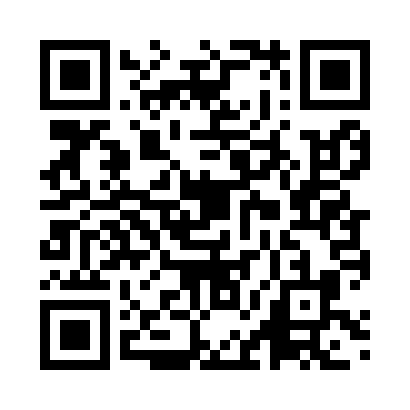 Prayer times for Burgos, Burgos, SpainWed 1 May 2024 - Fri 31 May 2024High Latitude Method: Angle Based RulePrayer Calculation Method: Muslim World LeagueAsar Calculation Method: HanafiPrayer times provided by https://www.salahtimes.comDateDayFajrSunriseDhuhrAsrMaghribIsha1Wed5:207:102:127:099:1510:572Thu5:187:082:127:109:1610:593Fri5:167:072:127:119:1711:014Sat5:147:062:127:119:1811:025Sun5:127:042:117:129:1911:046Mon5:117:032:117:139:2011:067Tue5:097:022:117:139:2111:078Wed5:077:012:117:149:2211:099Thu5:056:592:117:149:2411:1010Fri5:036:582:117:159:2511:1211Sat5:026:572:117:169:2611:1412Sun5:006:562:117:169:2711:1513Mon4:586:552:117:179:2811:1714Tue4:566:542:117:179:2911:1915Wed4:556:532:117:189:3011:2016Thu4:536:522:117:199:3111:2217Fri4:526:512:117:199:3211:2318Sat4:506:502:117:209:3311:2519Sun4:486:492:117:209:3411:2720Mon4:476:482:117:219:3511:2821Tue4:456:482:117:229:3611:3022Wed4:446:472:127:229:3711:3123Thu4:436:462:127:239:3811:3324Fri4:416:452:127:239:3911:3425Sat4:406:442:127:249:4011:3626Sun4:396:442:127:249:4011:3727Mon4:376:432:127:259:4111:3828Tue4:366:432:127:259:4211:4029Wed4:356:422:127:269:4311:4130Thu4:346:412:127:269:4411:4231Fri4:336:412:137:279:4511:44